WEBSITE UPDATE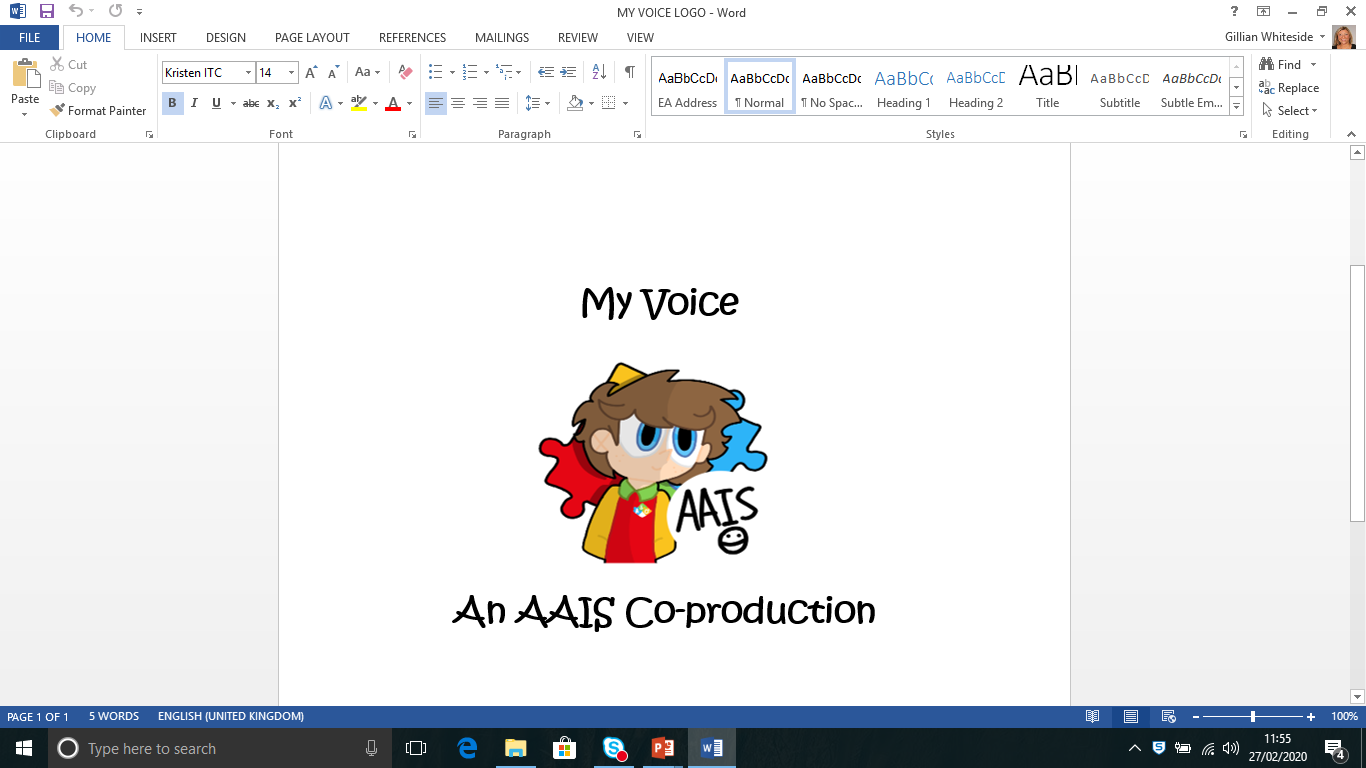 03/06/2020“From the People that Matter”AAIS are delighted to announce the second video, “The Voice of the School”, has now been uploaded to the AAIS website: - https://www.eani.org.uk/services/pupil-support-services/autism-advisory-intervention-service-aais This is the second part in a series of videos from “The People That Matter”. Each week, a video from a different perspective will be uploaded to the AAIS website.MCA WebinarsMCA have published the latest webinars for June 2020. These can be applied for via the MCA links below. Please highlight and open to register. Patsy Daly
Thursday 4th June 2020 – 19:00
Small Changes Big Differences

Kari Dunn Buron
Thursday 11th June 2020 – 19:00
When My Worries Get Too Big!!

Brian McClean
Tuesday 16th June 2020 – 19:00
Mindfulness

Dr. Temple Grandin
Wednesday 24th June 2020 – 17:00
Q&A with Middletown CEO